附件1山丹县城区道路停车场（位）机动车停放服务收费标准备注:1.日间时段为8:00（含）至22:00，夜间时段为22:00（含）至次日8:00。2.“2+1”是指停车时第1小时收取停车费2元/辆·次，超过1小时每小时加收1元，不足1小时按1小时计，次日8:00重新计费。其他类型同理。3.停放时间不足30分钟的车辆不收费。附件2政府定价的停车设施机动车停放服务收费标准备注:1.“2+1”是指停车时第1小时收取停车费2元/辆·次，超过1小时每小时加收1元，不足1小时按1小时计，超过24小时重新计费。其他类型同理。2.停放时间不足30分钟的车辆不收费。3.之前未收费的山丹火车站继续维持现状不收费，待条件成熟按规定标准执行。附件3实行政府指导价的停车设施机动车
停放服务收费标准备注:1.“2+1”是指停车时第1小时收取停车费2元/辆·次，超过1小时每小时加收1元，不足1小时按1小时计，超过24小时重新计费。其他类型同理。2.停放时间不足30分钟的车辆不收费。3.原则上鼓励上述单位停车设施免费向公众开放，对社会车辆确需收费的不得超过上述标准，下浮不限。附件43A级及以下旅游景区（点）机动车停放服务收费标准备注：停放时间不足30分钟的车辆不收费。附件5山丹县机动车停车设施收费公示牌式样及说明一、式样二、制作说明（一）公示牌格式要求尺寸：高120cm、宽90cm，场地较大时，可放大尺寸；颜色：蓝底白字白线框；字体：见“公示牌（式样）”确定的字体。（二）栏目填写要求1.“停车设施类型”栏：公共停车场、专用停车场或道路临时停车泊位（填写对应类型）。2.“停车设施所属位置”栏：填写设施所属具体位置。3.“价格管理方式”栏：价格管理方式有三种：政府定价、政府指导价及市场调节价（填写对应类型）。4.“停车设施收费依据”栏：填写停车管理办法批准文号。5.“说明”栏：执行政府定价和政府指导价的，填写内容为：第1小时收取停车费XX元，从第2小时开始每小时加收XX元，不足1小时按1小时计算（分清大型车与小型车收费标准）；执行市场调节价的，经营单位根据情况对如何收费做进一步的说明。车辆类型收费标准（元/小时）备 注小型车2+1日间时段最高收费8元，夜间时段免收停车费。大型车4+1日间时段最高收费12元，夜间时段免收停车费。摩托车1+0.5日间时段最高收费4元，夜间时段免收停车费。停放服务区域车辆类型收费标准（元/小时）备注政府财政性资金全额投资或兴建的停车场（位）和火车站、汽车站小型车2+1 24小时最高收费8元政府财政性资金全额投资或兴建的停车场（位）和火车站、汽车站大型车4+1 24小时最高收费12元政府财政性资金全额投资或兴建的停车场（位）和火车站、汽车站摩托车1+0.524小时最高收费4元停放服务区   域停车设施类型车辆类型收费标准（元/小时）备注国家机关、社会团体及其他公益、公用企事业单位（公立医院、学校、博物馆、殡仪馆、图书馆、体育场馆、银行、保险、电信、供水、供电、供气等）面向社会公众开放的停车场(位）露天停车场小型车2+124小时最高收费6元国家机关、社会团体及其他公益、公用企事业单位（公立医院、学校、博物馆、殡仪馆、图书馆、体育场馆、银行、保险、电信、供水、供电、供气等）面向社会公众开放的停车场(位）露天停车场大型车3+124小时最高收费8元国家机关、社会团体及其他公益、公用企事业单位（公立医院、学校、博物馆、殡仪馆、图书馆、体育场馆、银行、保险、电信、供水、供电、供气等）面向社会公众开放的停车场(位）露天停车场摩托车1+0.524小时最高收费3元国家机关、社会团体及其他公益、公用企事业单位（公立医院、学校、博物馆、殡仪馆、图书馆、体育场馆、银行、保险、电信、供水、供电、供气等）面向社会公众开放的停车场(位）地下停车场小型车3+124小时最高收费8元国家机关、社会团体及其他公益、公用企事业单位（公立医院、学校、博物馆、殡仪馆、图书馆、体育场馆、银行、保险、电信、供水、供电、供气等）面向社会公众开放的停车场(位）地下停车场大型车5+124小时最高收费12元国家机关、社会团体及其他公益、公用企事业单位（公立医院、学校、博物馆、殡仪馆、图书馆、体育场馆、银行、保险、电信、供水、供电、供气等）面向社会公众开放的停车场(位）地下停车场摩托车1+0.524小时最高收费3元车辆类型收费标准（元/次）备注小型车10大型车15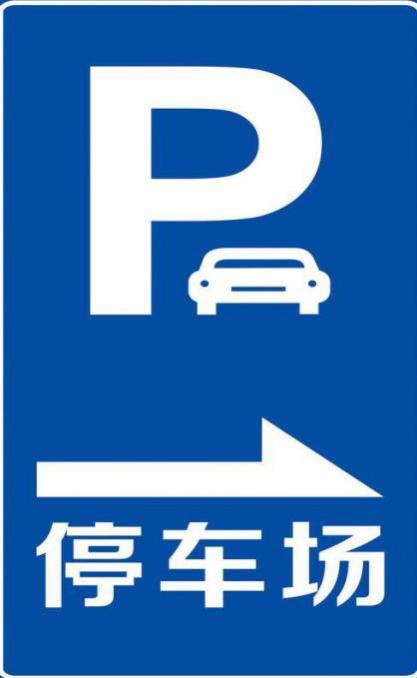 山丹县机动车停车设施收费标准公示牌停车设施类型：停车设施所属位置：停车设施价格管理方式：泊车数量:停车设施收费依据：收费标准X元/小时免费停放时间：停车不足XX分钟的免费停放停车场许可证号：XXXXXXX经营管理单位：XXXXXXX本单位监督电话：XXXXXXX说明停车场许可证号：XXXXXXX经营管理单位：XXXXXXX本单位监督电话：XXXXXXX市场监管部门投诉举报电话：12315 未经公示不得收费山丹县发展和改革局、山丹县公安局交警大队、山丹县住房和城乡建设局、山丹县市场监督管理局监制